附件四：武警学院校歌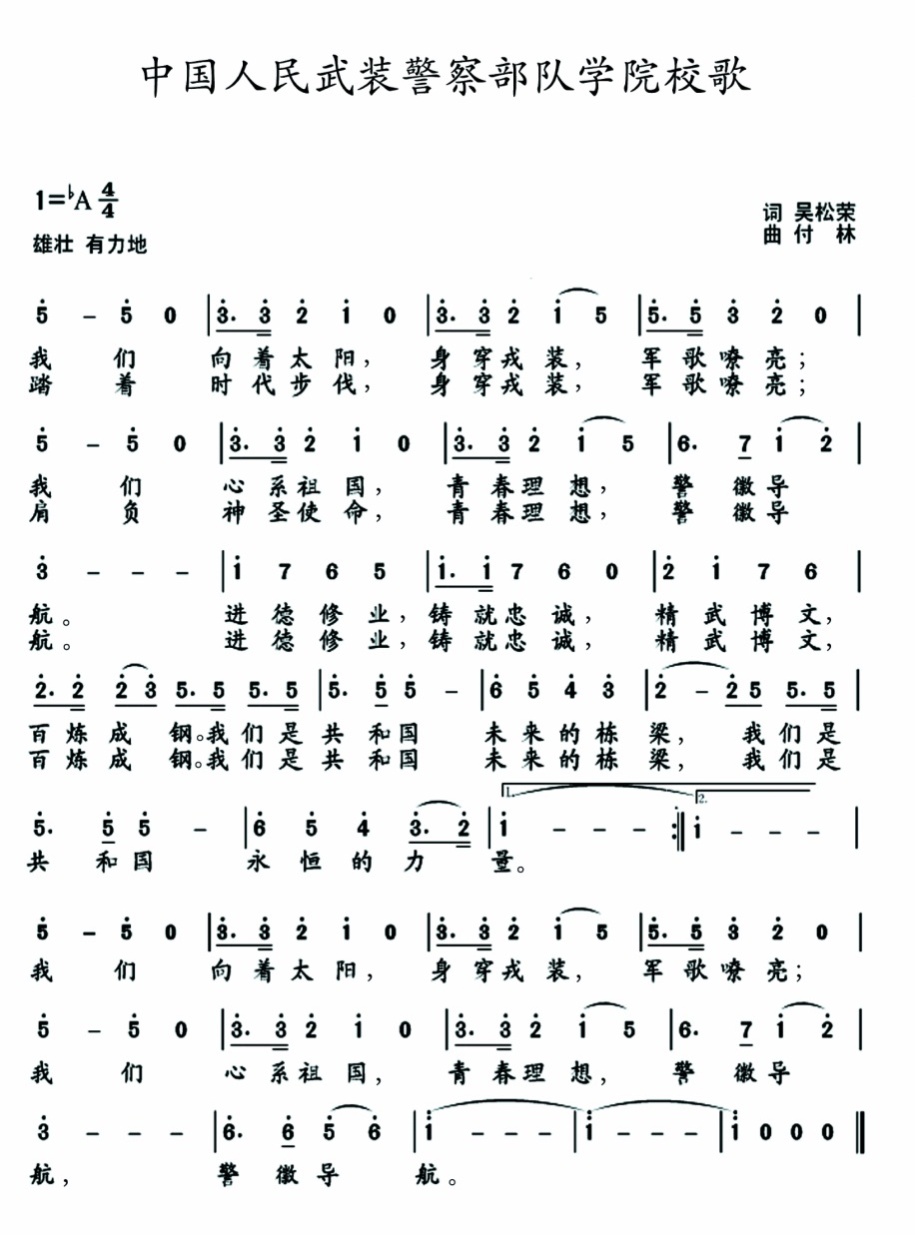 